городской округ город Дивногорск Красноярского края  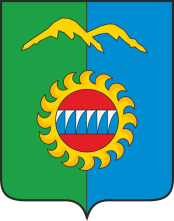 Дивногорский городской Совет депутатовРЕШЕНИЕ     ____.06.2022                                             г. Дивногорск                                     № ______-ПАО награждении Почетной грамотой Дивногорского городского Совета депутатов В соответствии с постановлением городского Совета депутатов от 26.11.2015 № 9-П «О Почетной грамоте и Благодарственном письме Дивногорского городского Совета депутатов», городской Совет депутатов РЕШИЛ:Наградить Почетной грамотой Дивногорского городского Совета депутатов Саттарову Зою Францевну за возрождение и развитие пионерского движения в г. Дивногорске, активную работу по нравственному и патриотическому воспитанию молодежи и в связи со 100-летием образования Всесоюзной пионерской организации имени В.И.Ленина.	2. Настоящее решение вступает в силу со дня подписания.Председательгородского Совета депутатов			                                   Ю.И.Мурашов 